      WORKSHOPS & CERTIFICATESParticipated in the international visitor leadership program on “ countering extremist ideology through dialogue “ October 19-29 ,USA, 2008Attended the workshop on “Management and information system: IS Governance and IOS2000 (IT Services management), by princess Sumaya University for Technology, 2008.Certificate for participation in workshop of “work skills with local community “by international institute for development & training, Jordan, 2008.Participate in the training workshop  Project Drbel “youth are watching the media” by UDAID , IREX 2008 to 2009Participate in the training workshop: Reducing youth violence and the use of modern means of communication to increase civic participation, by Hayat center for civil society development, 2011.Attendant a Microsoft open door events in Amman 2010, 2011.Attendant a Jordan gamming summit in Dead Sea, 2011. ISS Research Skills Development Workshop, University Utara Malaysia, 2016.Building Research Capacity and Productivity, University Malaysia Perlis(UNIMAP),2016Thesis Writing Workshop, University Malaysia Perlis(UNIMAP),2016Research Skills Workshop, University Sultan Zainal Abidin, Malaysia, 2018.Research Methodology Class, University Sultan Zainal Abidin, Malaysia, 2019.Training of Trainers Course, Talal Abu-Ghazaleh knowledge Society, Jordan, 2019.Project Management Training, National Academy for Training and Technology, Jordan, 2019.   Digital and Operational Security Training, Internews – Jordan, 2020.CONFERENCE:International Conference on Asean and Globalization (ICAG 2018), University Sultan Zainal Abidin (UNISZA) –Malaysia, 2018. Human Capital in the era of knowledge, Amman Arab University -Jordan, 2019.PUBLICATIONS:Alkhlaifat, B., Tambi, B. A., Malek, A., & Mansour, A. (2017). Factors Affecting Consumers' Trust Towards E-Commerce: Evidence from Jordanian Students' Perspective.‏ European Journal of Business and Management, Vol. 9, No. 11, 2017Alkhlaifat, B., & Alshaweesh, R. (2017). The Impact of Service Quality and Relationship Quality on E-Advertising Success: Knowledge Management as a Moderator.‏ International Journal of Academic Research in Economics and Management Sciences, 2017, Vol. 6, No. 3Magassouba .M, Alkhlaifat, B, (2018).Factors Contributing To Project Success among Organizations in Guinea. Saudi Journal of Business and Management Studies (SJBMS ,2018Magassouba, S. M., Tambi, A. M. B. A., Alkhlaifat, B. I., & Abdullah, A. A. Bin. (2019). Influence of Stakeholders Involvement on Development Project Performance in Guinea. International Journal of Academic Research in Business and Social Sciences, 9(1), 1111–1120.  (Alkhlaifat, et al., 2019). Modeling Impact of Project Management Performance with Among Roles of Project Risk Management and Organizational Culture on Project Success. European Journal of Business and Management, Vol.11, No.36, 2019Al-Khamaiseh, Z. D., Halim, B. B. A., Afthanorhan, W. M. A., Alqahtani, A. H., & Alkhlaifat, B. I. (2019). Exploring and Developing Items Measuring Goal Setting In the Context of Jordan Telecommunication Sector. International Journal of Academic Research in Business and Social Sciences, 9(12), 803–819. 
PERSONAL INFORMATIONBaker Ibrahiem AlkhlaifatBaker Ibrahiem Alkhlaifat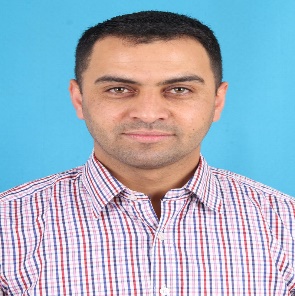 Alhussein bin Talal  University , Ma’an , Jordan 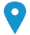 Alhussein bin Talal  University , Ma’an , Jordan  00962775480440     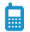  00962775480440      bakerkhlifat@hotmail.com 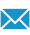  baker@ahu.edu.jo bakerkhlifat@hotmail.com  baker@ahu.edu.joSex  Male     |    Date of Birth 10/07/1982    |    Nationality Jordanian Sex  Male     |    Date of Birth 10/07/1982    |    Nationality Jordanian WORK EXPERIENCEWORK EXPERIENCE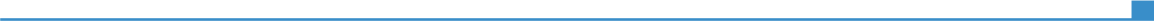 2004 – 2005                                    Teacher2004 – 2005                                    Teacher                                                                 Ministry of education - Jordan                                                                 Ministry of education - Jordan2005 – 2012                                   Computer programmers , Chief Division of E-Learning2005 – 2012                                   Computer programmers , Chief Division of E-Learning                                      Software Developer - Computer and information technology Centre.                                                                Al Hussein Bin  Talal University  (Ma’an – Jordan ,www.ahu.edu.jo)                                                                Responsibilities  :Building a software packages using ORACLE.Maintain  the existing  softwareAnalyst, designer, programmer, tester.                                                               Business or sector Technical                                      Software Developer - Computer and information technology Centre.                                                                Al Hussein Bin  Talal University  (Ma’an – Jordan ,www.ahu.edu.jo)                                                                Responsibilities  :Building a software packages using ORACLE.Maintain  the existing  softwareAnalyst, designer, programmer, tester.                                                               Business or sector Technical2012 – presentInstructorInstructor2012 – presentAl Hussein Bin  Talal University  (Ma’an – Jordan ,www.ahu.edu.jo)Al Hussein Bin  Talal University  (Ma’an – Jordan ,www.ahu.edu.jo)2012 – presentMember of management information system department board.Teaching MIS (management information systems) students.Teaching courses:Strategic information system Management information system System analysis and design Project Management SoftwareGraduation projects supervisor.Database systemsComputer NetworksProgramming language –ORACLE10gExpert systems and Business intelligence Computer Applications on marketing DSS (decision support system) E-commerceOffice automation Introduction to information technology Office processingE-government .Member of management information system department board.Teaching MIS (management information systems) students.Teaching courses:Strategic information system Management information system System analysis and design Project Management SoftwareGraduation projects supervisor.Database systemsComputer NetworksProgramming language –ORACLE10gExpert systems and Business intelligence Computer Applications on marketing DSS (decision support system) E-commerceOffice automation Introduction to information technology Office processingE-government .2012 – presentBusiness or sector EducationBusiness or sector EducationEDUCATION AND TRAINING   2010-2011Master degree in  Management Information Systems (MIS)Arab Academy for banking and financial sciences             Jordan, Amman 2009Diploma of Lund University from Sweden. 2000-2004Bachelor of Computer Science Mu’tah University                                                                  Jordan, KarakPERSONAL SKILLSMother tongue(s)ArabicArabicArabicArabicArabicOther language(s)UNDERSTANDING UNDERSTANDING SPEAKING SPEAKING WRITING Other language(s)Listening Reading Spoken interaction Spoken production EnglishVery goodVery goodVery goodVery goodVery goodLocal TOFEL  English Exam Local TOFEL  English Exam Local TOFEL  English Exam Local TOFEL  English Exam Local TOFEL  English Exam COMPUTER SKILLSICDL Certificate.Basic knowledge in MS Dos.Operating System: Good Knowledge in Windows OSGood knowledge about using hora (keep tools).Computer maintenance course. Good knowledge and using MS project.    On line exam administrations with oracle 10g  Using ERP systems.                               